Pre-Assessment Module: 7.1 II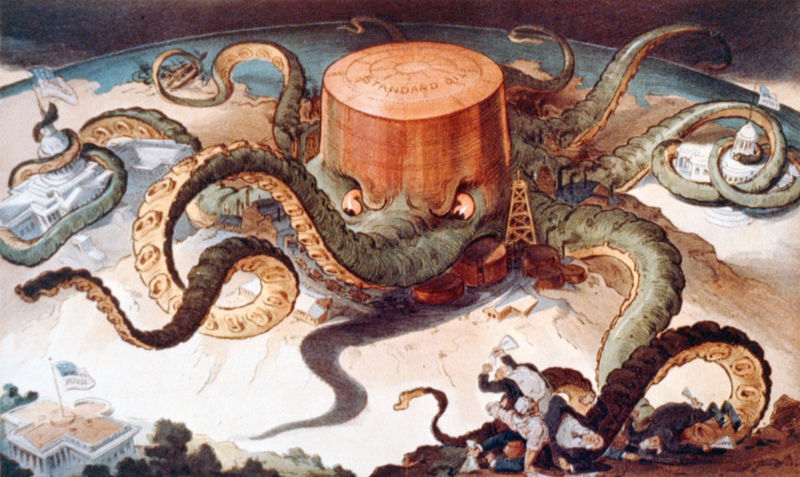 Based on political cartoon “The Standard Oil Octopus” and article “The Spoilsmen: An Age of Cynicism” from The American Political Tradition.The creation of trusts and monopolies during the laissez-faire Gilded Age led to the Progressive sentiment that the titans of industry worked hand in hand with politiciansbig business benefited the lower economic classes since more people could be hired than ever beforethe federal government should take greater control over commerce and the regulation of the general economythe economic system of the United States was growing and had such far reaching, even international, powerThis illustration exemplifies the popularity of which of the following economic innovations? the emergence of the philosophy that wages should be strictly determined by the     market place not by any other false or artificial factor.Carnegie’s and Rockefeller’s support of the Gospel of Wealththe development of horizontal and vertical integration as well as interlocking directoratesthe implementation of Taylorism to make labor and production more efficient and       profitable. 3)  The development of which of the following social movements demonstrates the strongest comparison with the idea expressed in the above illustration?the creation of the Populist Party the development of the Occupy Wall Street movementthe development of social justice the consolidation of national interest in the expansion of suffrage for women.4)   Which of the following events during the Gilded Age led to Wilson’s support of the Federal Reserve Act in 1913?the unregulated formation of monopolies and trustsbanks were too much influenced by stock speculators on Wall Streetthe increase in nativism and anti-immigrant sentimentthe unexpected drop in stock values that led to the Great Depression. 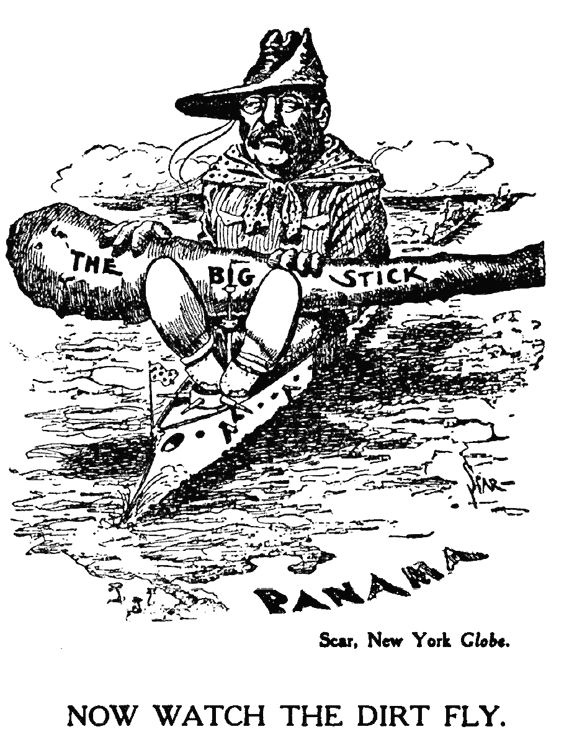 This political cartoon most clearly depicts which of the following historical developments in the late 19th and early twentieth centuries?imperialismindustrializationisolationismimmigrationThe cartoon most directly reflects a growing belief that:America should pursue military involvement in the Western hemisphereIsolationism would improve the American economyAmerica should spread democracy to other countriesthe American government should pursue nation buildingThe cartoon above represents a continuation of what earlier 19th century movementManifest DestinyPopulismSocial GospelNativism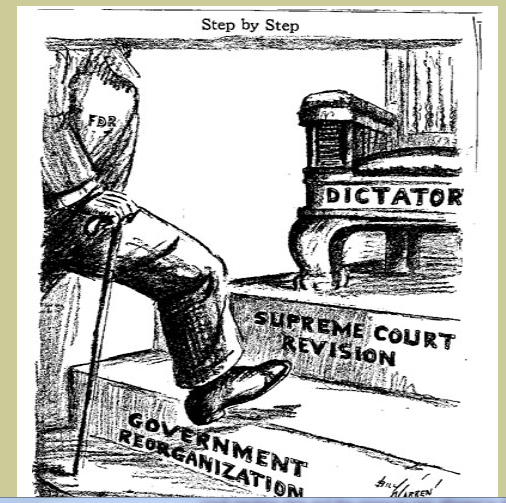 Step By Step by Billy Warren
The Buffalo Evening News, February 11, 19378}  The ideas in the cartoon above most directly reflects which of the following continuities in American History?growth of the power of the executive branchthe role of government in providing relief to the poorthe shift from a republic to a totalitarian regimethe breakdown of checks and balancesWhich of the following is the best example of the continuity expressed in the cartoon?Truman’s Fair DealAndrew Jackson vetoing the Bank of the U.SKennedy’s New FrontierJohnson’s Great Society and War on PovertyThe point of view expressed in the cartoon is in response to what historical event?FDR’s wartime economy policies Implementation of the Social Security Act  The passage of the National Labors Act (Wagner Act)The proposal of court packing